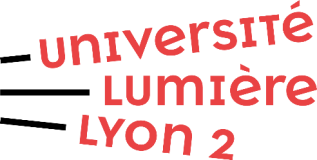 NEUROBIOLOGIE : quelques conseils pour le travail d’écriture et l’oral de soutenance – 2020-2021Les étudiants FPP peuvent présenter un dossier en « Lecture seule » afin de valider les niveaux 1, 2, 3. Une soutenance devant un jury est indispensable pour valider les niveaux 4 (et au-delà). Si l’étudiant souhaite présenter son dossier devant un jury avant le niveau 4, c’est bien entendu tout à fait possible. La présentation devant un jury est requise dès lors que l’étudiant fait dialoguer les champs (soit donc obligatoirement pour un niveau 4, et possiblement pour des niveaux antérieurs).Critères d’évaluation Pour les niveaux : 1, 2 ou 3, une lecture seule (sans soutenance) est conseillée (même si demeure la possibilité de soutenir devant un jury. Attention si vous souhaitez présenter devant un jury plusieurs champs doivent interagir).Pour les niveaux 1 et 2 : le mémoire peut faire référence à des ouvrages généraux (livres) et/ou des sites de vulgarisationPour le niveau 3 le sujet doit être plus ciblé avec une recherche bibliographique plus poussée qui comportera des articles de recherche scientifique. Un plan logique et une problématique doivent être proposés.
A partir du niveau 4, une soutenance accompagne automatiquement le dépôt d’un mémoire. La problématique doit être plus fouillée qu’en niveau 3 et doit être obligatoirement liée à un autre champ (par exemple une situation considérée à partir de la clinique, de la psycho sociale, ou du champ social, ...). Les références scientifiques doivent reposer sur des articles scientifiques (recherche) récents (publiés dans des revues reconnues dans le domaine et pour certains en anglais). Vous devez faire dialoguer les articles. Plusieurs articles peuvent faire l’objet d’une description détaillée et la confrontation des résultats/hypothèses…des différents auteurs pourra ainsi vous servir de bases de discussion et vous permettra d’aller plus en détail dans le sujet que vous aurez choisi de traiter.Les Ecrits Vos mémoires nécessitent de répondre aux critères listés ci-dessous : Présentation générale Qualité du langage scientifique Orthographe et grammaire Sommaire, liste d'abréviations et numérotation des pagesFormat du texte et légendes des figures : Figures : En Neurobiologie il est nécessaire d’illustrer vos propos par des figures bien choisies et lisibles. Chaque figure doit comporter un numéro, un titre et une légende. Elle doit être « appelée » dans le texte. Format des références bibliographiques Bibliographie : il faut être rigoureux et respecter les normes en vigueur pour les citations d’articles dans le texte et la construction de la partie Bibliographique. Les normes couramment utilisées sont de « style APA ». Vous trouverez toutes les informations nécessaires sur le site de l’Université lyon2, Institut psychologie.Pour le niveau 4 Un découpage judicieux de votre mémoire permettra une meilleure évaluation de vos connaissances et de l’approche que vous avez développée pour répondre à votre problématique. En d’autres termes il est important de veiller à la construction / au plan de votre écrit.Dans ce but, nous vous suggérons de le découper en plusieurs parties dont :• l’état actuel des connaissances permettant d’introduire votre problématique et de poser vos hypothèses/questions…• présentation de résultats scientifiques issus d’articles pertinents à comités de lectures. Confrontation des résultats des différents auteurs : faire dialoguer les articles/les auteurs en développant une prise de recul et une analyse critique… • Une discussion de l'apport des différents résultats en lien avec les questions posées. Il est indispensable de faire des liens entre ces articles de neurobiologie/neurosciences et votre recherche dans un autre champ (psychologique, social …) : et de mettre en perspective ces champs épistémologiques.Ces liens peuvent être présenté tout au long du mémoire ou/et dans une partie spéciale du mémoire.• La conclusion n’est pas qu’une synthèse de votre mémoire ; elle suppose un regard critique sur l’état des lieux du sujet et sur les perspectives envisagées.L’oralLa soutenance dure 1heure (présentation de votre travail dans les différents champs abordés dans le mémoire) ; elle se décompose généralement en :• une présentation orale du travail de l'étudiant : ± 10 à 15 minutes• des questions et échanges avec les membres du jury : 30 à 40 minutes• la délibération du jury et la restitution du niveau à l'étudiant : ± 10 minutesLa présentation orale ne consiste pas en un simple résumé de votre mémoire mais correspond à une prise de recul sur le(s) sujet(s) abordés dans votre dossier.Pour votre préparation à l’oral, voici quelques points qui peuvent vous aider à fluidifier votre oral :Vous présenter (5 minutes pas plus) Présenter et introduire votre thématique de recherche en lien avec les différents champs abordés Discussion, Conclusion, Perspectives, …Si certains d’entre vous se sentent plus à l’aise pour communiquer en neurobiologie à partir d’un support, il est possible de venir avec votre ordinateur pour présenter quelques illustrations synthétiques. Une présentation « d’affiches » (format A4) est également possible.